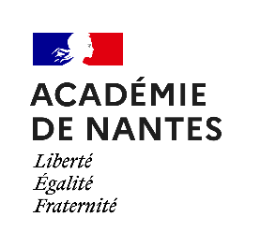 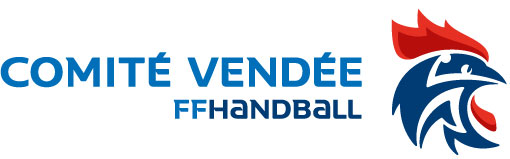 LYCÉE GEORGES CLEMENCEAU                            	        ANNÉE SCOLAIRE 2024-2025Place de la République 85110 CHANTONNAY	TEL : 02 51 94 30 21 DOSSIER DE CANDIDATURESECTION SPORTIVE SCOLAIRE HANDBALLLYCEE GEORGES CLEMENCEAU - CHANTONNAYA RETOURNER AVANT LE 14 AVRIL 2024AU COMITE DE VENDEE DE HANDBALL- B.P. 241- 85006 LA ROCHE SUR YON Cedex NOM 		Prénom Date de naissance   	Adresse complète 	Code postal  Ville Téléphone de la mère     du père E-mail de la mère 	E-mail du père 	 FICHE PEDAGOGIQUEEtablissement scolaire fréquenté en 2023/2024 (Nom et adresse) Régime souhaité pour l’année 2024/2025 ☐Externe 		☐Demi-pensionnaire 	 ☐ InterneEntrée en        ☐ 2de        ☐ 1ère                 Choix de langues vivantes   LV1 LV2 Joindre à ce dossier  Une photocopie des bulletins du premier et second trimestre de cette année scolaireContactComité de Vendée de Handball - BP 241 - 85006 La Roche-Sur-Yon CEDEX Mail 6285000@ffhandball.netTel : Thomas Brémaud 06 84 84 04 79 ou Comité 02 51 44 27 11  FICHE TECHNIQUESaison sportive 2023-2024CLUB  L’adhésion à un club vendéen de handball est indispensable pour une inscription à la SSS.Catégorie d’âge  Niveau de jeu 		 Départemental ☐	 Régional   ☐         Poste(s) occupé(s)Gardien☐ Arrière-central ☐ Arrière latéral ☐ Pivot ☐ Ailier☐Droitier ☐	Gaucher ☐		TAILLE de l’élève  Nombre d’entraînements par semaine  Nom de l’entraîneur  Vécu sportif : (stages, sélections, palmarès etc.) :Expliquer en quelques lignes vos motivationsDEMANDE DE PRÉ-INSCRIPTION À LA S.S.S. HANDBALL Je soussigné   Responsable légal de l’enfant , sollicite son admission au lycée Georges Clemenceau de Chantonnay et son inscription à la S.S.S. HANDBALL, à partir de la rentrée scolaire 2024-2025J’autorise le droit à l’image (publication de photos)  ☐ OUI  ☐ NON Fait à   le  Signature du responsable légal ECHEANCIER DES CANDIDATURESFin dépôt des candidatures 				Avant le 14 avril 2024Etude des dossiers 					Fin avril 2024Test technique						Mercredi 15 mai 2024                                                                                          (Après- midi)